Профиль АКС видимый стеновой окрашенный 2м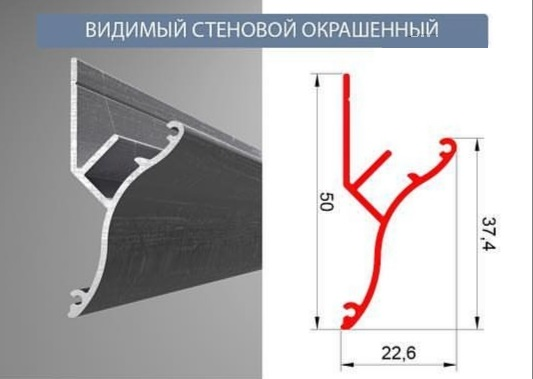 